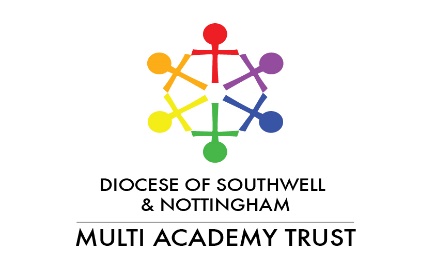 CONFIDENTIAL Application Form: Support Staff     Please complete ALL sections. Sections 1 -6 of the application form will be used to shortlist candidates for interview.Please complete ALL sections. Sections 1 -6 of the application form will be used to shortlist candidates for interview.Please complete ALL sections. Sections 1 -6 of the application form will be used to shortlist candidates for interview.Please complete ALL sections. Sections 1 -6 of the application form will be used to shortlist candidates for interview.Please complete ALL sections. Sections 1 -6 of the application form will be used to shortlist candidates for interview.Please complete ALL sections. Sections 1 -6 of the application form will be used to shortlist candidates for interview.Please complete ALL sections. Sections 1 -6 of the application form will be used to shortlist candidates for interview.Please complete ALL sections. Sections 1 -6 of the application form will be used to shortlist candidates for interview.Please complete ALL sections. Sections 1 -6 of the application form will be used to shortlist candidates for interview.Please complete ALL sections. Sections 1 -6 of the application form will be used to shortlist candidates for interview.Please complete ALL sections. Sections 1 -6 of the application form will be used to shortlist candidates for interview.Please complete ALL sections. Sections 1 -6 of the application form will be used to shortlist candidates for interview.Please complete ALL sections. Sections 1 -6 of the application form will be used to shortlist candidates for interview.Please complete ALL sections. Sections 1 -6 of the application form will be used to shortlist candidates for interview.POST APPLIED FOR: POST APPLIED FOR: POST APPLIED FOR: POST APPLIED FOR: CLOSING DATE: CLOSING DATE: CLOSING DATE: 1. PERSONAL DETAILS (please complete in block letters)1. PERSONAL DETAILS (please complete in block letters)1. PERSONAL DETAILS (please complete in block letters)1. PERSONAL DETAILS (please complete in block letters)1. PERSONAL DETAILS (please complete in block letters)1. PERSONAL DETAILS (please complete in block letters)1. PERSONAL DETAILS (please complete in block letters)1. PERSONAL DETAILS (please complete in block letters)1. PERSONAL DETAILS (please complete in block letters)1. PERSONAL DETAILS (please complete in block letters)1. PERSONAL DETAILS (please complete in block letters)1. PERSONAL DETAILS (please complete in block letters)1. PERSONAL DETAILS (please complete in block letters)1. PERSONAL DETAILS (please complete in block letters)Title by which you wish to be referred: (Mr/Mrs/Miss/Ms/Other)Title by which you wish to be referred: (Mr/Mrs/Miss/Ms/Other)Title by which you wish to be referred: (Mr/Mrs/Miss/Ms/Other)Title by which you wish to be referred: (Mr/Mrs/Miss/Ms/Other)Last Name: Last Name: Last Name: First name(s)First name(s)First name(s)First name(s)Address for Correspondence: Address for Correspondence: Address for Correspondence: Address for Correspondence: Postcode:Postcode:Postcode:Home telephone no: Home telephone no: Home telephone no: Home telephone no: Mobile telephone no:Mobile telephone no:Mobile telephone no:Work telephone no:        Extension (if applicable):Work telephone no:        Extension (if applicable):Work telephone no:        Extension (if applicable):Work telephone no:        Extension (if applicable):Email address::Email address::Email address::Email address::2. PRESENT OR LAST EMPLOYER2. PRESENT OR LAST EMPLOYER2. PRESENT OR LAST EMPLOYER2. PRESENT OR LAST EMPLOYER2. PRESENT OR LAST EMPLOYER2. PRESENT OR LAST EMPLOYER2. PRESENT OR LAST EMPLOYER2. PRESENT OR LAST EMPLOYER2. PRESENT OR LAST EMPLOYER2. PRESENT OR LAST EMPLOYER2. PRESENT OR LAST EMPLOYER2. PRESENT OR LAST EMPLOYER2. PRESENT OR LAST EMPLOYER2. PRESENT OR LAST EMPLOYERName and address of employer:Name and address of employer:Name and address of employer:Name and address of employer:Name and address of establishment where employed (if different):Name and address of establishment where employed (if different):Name and address of establishment where employed (if different):Postcode:Postcode:Postcode:Postcode:Postcode:Postcode:Postcode:Job Title:Job Title:Job Title:Job Title:Current annual salary (gross):Current annual salary (gross):Current annual salary (gross):Current annual salary (gross):Additional Allowance (if applicable):Additional Allowance (if applicable):Additional Allowance (if applicable):Hours worked per week:Hours worked per week:Hours worked per week:Hours worked per week:Other benefits (if applicable):Other benefits (if applicable):Other benefits (if applicable):Date appointed:Date appointed:Date appointed:Date appointed:Notice required or leaving date if already leftNotice required or leaving date if already leftNotice required or leaving date if already leftReason for leaving:Reason for leaving:Reason for leaving:Reason for leaving:Brief description of duties:Brief description of duties:Brief description of duties:Brief description of duties:3. PREVIOUS EMPLOYMENT3. PREVIOUS EMPLOYMENT3. PREVIOUS EMPLOYMENT3. PREVIOUS EMPLOYMENT3. PREVIOUS EMPLOYMENT3. PREVIOUS EMPLOYMENT3. PREVIOUS EMPLOYMENT3. PREVIOUS EMPLOYMENT3. PREVIOUS EMPLOYMENT3. PREVIOUS EMPLOYMENT3. PREVIOUS EMPLOYMENT3. PREVIOUS EMPLOYMENT3. PREVIOUS EMPLOYMENT3. PREVIOUS EMPLOYMENTStart with the most recent first. Include work/voluntary experience and any periods of unemployment. Do not leave any unexplained gaps. (Please continue on separate sheet if necessary).  Start with the most recent first. Include work/voluntary experience and any periods of unemployment. Do not leave any unexplained gaps. (Please continue on separate sheet if necessary).  Start with the most recent first. Include work/voluntary experience and any periods of unemployment. Do not leave any unexplained gaps. (Please continue on separate sheet if necessary).  Start with the most recent first. Include work/voluntary experience and any periods of unemployment. Do not leave any unexplained gaps. (Please continue on separate sheet if necessary).  Start with the most recent first. Include work/voluntary experience and any periods of unemployment. Do not leave any unexplained gaps. (Please continue on separate sheet if necessary).  Start with the most recent first. Include work/voluntary experience and any periods of unemployment. Do not leave any unexplained gaps. (Please continue on separate sheet if necessary).  Start with the most recent first. Include work/voluntary experience and any periods of unemployment. Do not leave any unexplained gaps. (Please continue on separate sheet if necessary).  Start with the most recent first. Include work/voluntary experience and any periods of unemployment. Do not leave any unexplained gaps. (Please continue on separate sheet if necessary).  Start with the most recent first. Include work/voluntary experience and any periods of unemployment. Do not leave any unexplained gaps. (Please continue on separate sheet if necessary).  Start with the most recent first. Include work/voluntary experience and any periods of unemployment. Do not leave any unexplained gaps. (Please continue on separate sheet if necessary).  Start with the most recent first. Include work/voluntary experience and any periods of unemployment. Do not leave any unexplained gaps. (Please continue on separate sheet if necessary).  Start with the most recent first. Include work/voluntary experience and any periods of unemployment. Do not leave any unexplained gaps. (Please continue on separate sheet if necessary).  Start with the most recent first. Include work/voluntary experience and any periods of unemployment. Do not leave any unexplained gaps. (Please continue on separate sheet if necessary).  Start with the most recent first. Include work/voluntary experience and any periods of unemployment. Do not leave any unexplained gaps. (Please continue on separate sheet if necessary).  Employer name & addressJob titleJob titleJob titleJob titleSalary/incomeSalary/incomeFull or part-time (if part-time, give hours)Full or part-time (if part-time, give hours)Dates (month/year)         Dates (month/year)         Dates (month/year)         Reason for leavingReason for leavingFromToTo4.        EDUCATION, TRAINING & QUALIFICATIONS4.        EDUCATION, TRAINING & QUALIFICATIONS4.        EDUCATION, TRAINING & QUALIFICATIONS4.        EDUCATION, TRAINING & QUALIFICATIONS4.        EDUCATION, TRAINING & QUALIFICATIONS4.        EDUCATION, TRAINING & QUALIFICATIONS4.        EDUCATION, TRAINING & QUALIFICATIONS4.        EDUCATION, TRAINING & QUALIFICATIONS4.        EDUCATION, TRAINING & QUALIFICATIONS4.        EDUCATION, TRAINING & QUALIFICATIONS4.        EDUCATION, TRAINING & QUALIFICATIONS4.        EDUCATION, TRAINING & QUALIFICATIONS4.        EDUCATION, TRAINING & QUALIFICATIONS4.        EDUCATION, TRAINING & QUALIFICATIONS(Please continue on separate sheet if necessary).  Please start with the most recent.(Please continue on separate sheet if necessary).  Please start with the most recent.(Please continue on separate sheet if necessary).  Please start with the most recent.(Please continue on separate sheet if necessary).  Please start with the most recent.(Please continue on separate sheet if necessary).  Please start with the most recent.(Please continue on separate sheet if necessary).  Please start with the most recent.(Please continue on separate sheet if necessary).  Please start with the most recent.(Please continue on separate sheet if necessary).  Please start with the most recent.(Please continue on separate sheet if necessary).  Please start with the most recent.(Please continue on separate sheet if necessary).  Please start with the most recent.(Please continue on separate sheet if necessary).  Please start with the most recent.(Please continue on separate sheet if necessary).  Please start with the most recent.(Please continue on separate sheet if necessary).  Please start with the most recent.(Please continue on separate sheet if necessary).  Please start with the most recent.DatesDatesDatesDatesPlease state all qualifications gained (state level e.g. A ‘level, Degree)Please state all qualifications gained (state level e.g. A ‘level, Degree)Please state all qualifications gained (state level e.g. A ‘level, Degree)Grade/class of degreeGrade/class of degreeGrade/class of degreeDate of awardFromFromFromToOTHER RELEVANT TRAINING COURSES ATTENDED (Please continue on separate sheet if necessary)OTHER RELEVANT TRAINING COURSES ATTENDED (Please continue on separate sheet if necessary)OTHER RELEVANT TRAINING COURSES ATTENDED (Please continue on separate sheet if necessary)OTHER RELEVANT TRAINING COURSES ATTENDED (Please continue on separate sheet if necessary)OTHER RELEVANT TRAINING COURSES ATTENDED (Please continue on separate sheet if necessary)OTHER RELEVANT TRAINING COURSES ATTENDED (Please continue on separate sheet if necessary)OTHER RELEVANT TRAINING COURSES ATTENDED (Please continue on separate sheet if necessary)OTHER RELEVANT TRAINING COURSES ATTENDED (Please continue on separate sheet if necessary)OTHER RELEVANT TRAINING COURSES ATTENDED (Please continue on separate sheet if necessary)OTHER RELEVANT TRAINING COURSES ATTENDED (Please continue on separate sheet if necessary)OTHER RELEVANT TRAINING COURSES ATTENDED (Please continue on separate sheet if necessary)OTHER RELEVANT TRAINING COURSES ATTENDED (Please continue on separate sheet if necessary)OTHER RELEVANT TRAINING COURSES ATTENDED (Please continue on separate sheet if necessary)OTHER RELEVANT TRAINING COURSES ATTENDED (Please continue on separate sheet if necessary)Organising BodyOrganising BodyOrganising BodyOrganising BodyOrganising BodyCourse titleCourse titleCourse titleCourse titleLength of courseLength of courseLength of courseLength of courseLength of courseMEMBERSHIP OF PROFESSIONAL BODIESMEMBERSHIP OF PROFESSIONAL BODIESMEMBERSHIP OF PROFESSIONAL BODIESMEMBERSHIP OF PROFESSIONAL BODIESMEMBERSHIP OF PROFESSIONAL BODIESMEMBERSHIP OF PROFESSIONAL BODIESMEMBERSHIP OF PROFESSIONAL BODIESMEMBERSHIP OF PROFESSIONAL BODIESMEMBERSHIP OF PROFESSIONAL BODIESMEMBERSHIP OF PROFESSIONAL BODIESMEMBERSHIP OF PROFESSIONAL BODIESMEMBERSHIP OF PROFESSIONAL BODIESMEMBERSHIP OF PROFESSIONAL BODIESMEMBERSHIP OF PROFESSIONAL BODIESName of bodyName of bodyName of bodyName of bodyName of bodyType of membershipType of membershipType of membershipType of membershipDate obtainedDate obtainedDate obtainedDate obtainedDate obtained5. INFORMATION IN SUPPORT OF YOUR APPLICATION5. INFORMATION IN SUPPORT OF YOUR APPLICATION5. INFORMATION IN SUPPORT OF YOUR APPLICATION5. INFORMATION IN SUPPORT OF YOUR APPLICATION5. INFORMATION IN SUPPORT OF YOUR APPLICATION5. INFORMATION IN SUPPORT OF YOUR APPLICATION5. INFORMATION IN SUPPORT OF YOUR APPLICATION5. INFORMATION IN SUPPORT OF YOUR APPLICATION5. INFORMATION IN SUPPORT OF YOUR APPLICATION5. INFORMATION IN SUPPORT OF YOUR APPLICATION5. INFORMATION IN SUPPORT OF YOUR APPLICATION5. INFORMATION IN SUPPORT OF YOUR APPLICATION5. INFORMATION IN SUPPORT OF YOUR APPLICATION5. INFORMATION IN SUPPORT OF YOUR APPLICATIONPlease provide additional information / or a letter outlining why you are interested in this particular post and any relevant experience, skills or knowledge to support your application. Be concise but make sure that you cover ALL the essential points of the job description / person specification.  Please Note:   Your response to this section is extremely important and will be the basis of the short-listing panel's decision to invite you for interview. (Please complete on a separate sheet if necessary)Please provide additional information / or a letter outlining why you are interested in this particular post and any relevant experience, skills or knowledge to support your application. Be concise but make sure that you cover ALL the essential points of the job description / person specification.  Please Note:   Your response to this section is extremely important and will be the basis of the short-listing panel's decision to invite you for interview. (Please complete on a separate sheet if necessary)Please provide additional information / or a letter outlining why you are interested in this particular post and any relevant experience, skills or knowledge to support your application. Be concise but make sure that you cover ALL the essential points of the job description / person specification.  Please Note:   Your response to this section is extremely important and will be the basis of the short-listing panel's decision to invite you for interview. (Please complete on a separate sheet if necessary)Please provide additional information / or a letter outlining why you are interested in this particular post and any relevant experience, skills or knowledge to support your application. Be concise but make sure that you cover ALL the essential points of the job description / person specification.  Please Note:   Your response to this section is extremely important and will be the basis of the short-listing panel's decision to invite you for interview. (Please complete on a separate sheet if necessary)Please provide additional information / or a letter outlining why you are interested in this particular post and any relevant experience, skills or knowledge to support your application. Be concise but make sure that you cover ALL the essential points of the job description / person specification.  Please Note:   Your response to this section is extremely important and will be the basis of the short-listing panel's decision to invite you for interview. (Please complete on a separate sheet if necessary)Please provide additional information / or a letter outlining why you are interested in this particular post and any relevant experience, skills or knowledge to support your application. Be concise but make sure that you cover ALL the essential points of the job description / person specification.  Please Note:   Your response to this section is extremely important and will be the basis of the short-listing panel's decision to invite you for interview. (Please complete on a separate sheet if necessary)Please provide additional information / or a letter outlining why you are interested in this particular post and any relevant experience, skills or knowledge to support your application. Be concise but make sure that you cover ALL the essential points of the job description / person specification.  Please Note:   Your response to this section is extremely important and will be the basis of the short-listing panel's decision to invite you for interview. (Please complete on a separate sheet if necessary)Please provide additional information / or a letter outlining why you are interested in this particular post and any relevant experience, skills or knowledge to support your application. Be concise but make sure that you cover ALL the essential points of the job description / person specification.  Please Note:   Your response to this section is extremely important and will be the basis of the short-listing panel's decision to invite you for interview. (Please complete on a separate sheet if necessary)Please provide additional information / or a letter outlining why you are interested in this particular post and any relevant experience, skills or knowledge to support your application. Be concise but make sure that you cover ALL the essential points of the job description / person specification.  Please Note:   Your response to this section is extremely important and will be the basis of the short-listing panel's decision to invite you for interview. (Please complete on a separate sheet if necessary)Please provide additional information / or a letter outlining why you are interested in this particular post and any relevant experience, skills or knowledge to support your application. Be concise but make sure that you cover ALL the essential points of the job description / person specification.  Please Note:   Your response to this section is extremely important and will be the basis of the short-listing panel's decision to invite you for interview. (Please complete on a separate sheet if necessary)Please provide additional information / or a letter outlining why you are interested in this particular post and any relevant experience, skills or knowledge to support your application. Be concise but make sure that you cover ALL the essential points of the job description / person specification.  Please Note:   Your response to this section is extremely important and will be the basis of the short-listing panel's decision to invite you for interview. (Please complete on a separate sheet if necessary)Please provide additional information / or a letter outlining why you are interested in this particular post and any relevant experience, skills or knowledge to support your application. Be concise but make sure that you cover ALL the essential points of the job description / person specification.  Please Note:   Your response to this section is extremely important and will be the basis of the short-listing panel's decision to invite you for interview. (Please complete on a separate sheet if necessary)Please provide additional information / or a letter outlining why you are interested in this particular post and any relevant experience, skills or knowledge to support your application. Be concise but make sure that you cover ALL the essential points of the job description / person specification.  Please Note:   Your response to this section is extremely important and will be the basis of the short-listing panel's decision to invite you for interview. (Please complete on a separate sheet if necessary)Please provide additional information / or a letter outlining why you are interested in this particular post and any relevant experience, skills or knowledge to support your application. Be concise but make sure that you cover ALL the essential points of the job description / person specification.  Please Note:   Your response to this section is extremely important and will be the basis of the short-listing panel's decision to invite you for interview. (Please complete on a separate sheet if necessary)6. REFEREES6. REFEREES6. REFEREES6. REFEREES6. REFEREES6. REFEREES6. REFEREES6. REFEREES6. REFEREES6. REFEREES6. REFEREES6. REFEREES6. REFEREES6. REFEREESIn accordance with our statutory obligations under Keeping Children Safe in Education we are required to obtain references. Please provide details of two referees below. Friends and relatives are NOT acceptable referees. One of the referees must be your present/or most recent employer and normally no offer of employment will be made without reference to him/her. If you have not previously been employed, then Head Teachers, College Lecturers, or other persons who are able to comment authoritatively on your educational background and/or personal qualities, are acceptable as referees.The Academy reserves the right to approach any previous employer or manager. Where references are received prior to interview, an opportunity will be given to discuss the content of references with the interviewing panel.  In accordance with our statutory obligations under Keeping Children Safe in Education we are required to obtain references. Please provide details of two referees below. Friends and relatives are NOT acceptable referees. One of the referees must be your present/or most recent employer and normally no offer of employment will be made without reference to him/her. If you have not previously been employed, then Head Teachers, College Lecturers, or other persons who are able to comment authoritatively on your educational background and/or personal qualities, are acceptable as referees.The Academy reserves the right to approach any previous employer or manager. Where references are received prior to interview, an opportunity will be given to discuss the content of references with the interviewing panel.  In accordance with our statutory obligations under Keeping Children Safe in Education we are required to obtain references. Please provide details of two referees below. Friends and relatives are NOT acceptable referees. One of the referees must be your present/or most recent employer and normally no offer of employment will be made without reference to him/her. If you have not previously been employed, then Head Teachers, College Lecturers, or other persons who are able to comment authoritatively on your educational background and/or personal qualities, are acceptable as referees.The Academy reserves the right to approach any previous employer or manager. Where references are received prior to interview, an opportunity will be given to discuss the content of references with the interviewing panel.  In accordance with our statutory obligations under Keeping Children Safe in Education we are required to obtain references. Please provide details of two referees below. Friends and relatives are NOT acceptable referees. One of the referees must be your present/or most recent employer and normally no offer of employment will be made without reference to him/her. If you have not previously been employed, then Head Teachers, College Lecturers, or other persons who are able to comment authoritatively on your educational background and/or personal qualities, are acceptable as referees.The Academy reserves the right to approach any previous employer or manager. Where references are received prior to interview, an opportunity will be given to discuss the content of references with the interviewing panel.  In accordance with our statutory obligations under Keeping Children Safe in Education we are required to obtain references. Please provide details of two referees below. Friends and relatives are NOT acceptable referees. One of the referees must be your present/or most recent employer and normally no offer of employment will be made without reference to him/her. If you have not previously been employed, then Head Teachers, College Lecturers, or other persons who are able to comment authoritatively on your educational background and/or personal qualities, are acceptable as referees.The Academy reserves the right to approach any previous employer or manager. Where references are received prior to interview, an opportunity will be given to discuss the content of references with the interviewing panel.  In accordance with our statutory obligations under Keeping Children Safe in Education we are required to obtain references. Please provide details of two referees below. Friends and relatives are NOT acceptable referees. One of the referees must be your present/or most recent employer and normally no offer of employment will be made without reference to him/her. If you have not previously been employed, then Head Teachers, College Lecturers, or other persons who are able to comment authoritatively on your educational background and/or personal qualities, are acceptable as referees.The Academy reserves the right to approach any previous employer or manager. Where references are received prior to interview, an opportunity will be given to discuss the content of references with the interviewing panel.  In accordance with our statutory obligations under Keeping Children Safe in Education we are required to obtain references. Please provide details of two referees below. Friends and relatives are NOT acceptable referees. One of the referees must be your present/or most recent employer and normally no offer of employment will be made without reference to him/her. If you have not previously been employed, then Head Teachers, College Lecturers, or other persons who are able to comment authoritatively on your educational background and/or personal qualities, are acceptable as referees.The Academy reserves the right to approach any previous employer or manager. Where references are received prior to interview, an opportunity will be given to discuss the content of references with the interviewing panel.  In accordance with our statutory obligations under Keeping Children Safe in Education we are required to obtain references. Please provide details of two referees below. Friends and relatives are NOT acceptable referees. One of the referees must be your present/or most recent employer and normally no offer of employment will be made without reference to him/her. If you have not previously been employed, then Head Teachers, College Lecturers, or other persons who are able to comment authoritatively on your educational background and/or personal qualities, are acceptable as referees.The Academy reserves the right to approach any previous employer or manager. Where references are received prior to interview, an opportunity will be given to discuss the content of references with the interviewing panel.  In accordance with our statutory obligations under Keeping Children Safe in Education we are required to obtain references. Please provide details of two referees below. Friends and relatives are NOT acceptable referees. One of the referees must be your present/or most recent employer and normally no offer of employment will be made without reference to him/her. If you have not previously been employed, then Head Teachers, College Lecturers, or other persons who are able to comment authoritatively on your educational background and/or personal qualities, are acceptable as referees.The Academy reserves the right to approach any previous employer or manager. Where references are received prior to interview, an opportunity will be given to discuss the content of references with the interviewing panel.  In accordance with our statutory obligations under Keeping Children Safe in Education we are required to obtain references. Please provide details of two referees below. Friends and relatives are NOT acceptable referees. One of the referees must be your present/or most recent employer and normally no offer of employment will be made without reference to him/her. If you have not previously been employed, then Head Teachers, College Lecturers, or other persons who are able to comment authoritatively on your educational background and/or personal qualities, are acceptable as referees.The Academy reserves the right to approach any previous employer or manager. Where references are received prior to interview, an opportunity will be given to discuss the content of references with the interviewing panel.  In accordance with our statutory obligations under Keeping Children Safe in Education we are required to obtain references. Please provide details of two referees below. Friends and relatives are NOT acceptable referees. One of the referees must be your present/or most recent employer and normally no offer of employment will be made without reference to him/her. If you have not previously been employed, then Head Teachers, College Lecturers, or other persons who are able to comment authoritatively on your educational background and/or personal qualities, are acceptable as referees.The Academy reserves the right to approach any previous employer or manager. Where references are received prior to interview, an opportunity will be given to discuss the content of references with the interviewing panel.  In accordance with our statutory obligations under Keeping Children Safe in Education we are required to obtain references. Please provide details of two referees below. Friends and relatives are NOT acceptable referees. One of the referees must be your present/or most recent employer and normally no offer of employment will be made without reference to him/her. If you have not previously been employed, then Head Teachers, College Lecturers, or other persons who are able to comment authoritatively on your educational background and/or personal qualities, are acceptable as referees.The Academy reserves the right to approach any previous employer or manager. Where references are received prior to interview, an opportunity will be given to discuss the content of references with the interviewing panel.  In accordance with our statutory obligations under Keeping Children Safe in Education we are required to obtain references. Please provide details of two referees below. Friends and relatives are NOT acceptable referees. One of the referees must be your present/or most recent employer and normally no offer of employment will be made without reference to him/her. If you have not previously been employed, then Head Teachers, College Lecturers, or other persons who are able to comment authoritatively on your educational background and/or personal qualities, are acceptable as referees.The Academy reserves the right to approach any previous employer or manager. Where references are received prior to interview, an opportunity will be given to discuss the content of references with the interviewing panel.  In accordance with our statutory obligations under Keeping Children Safe in Education we are required to obtain references. Please provide details of two referees below. Friends and relatives are NOT acceptable referees. One of the referees must be your present/or most recent employer and normally no offer of employment will be made without reference to him/her. If you have not previously been employed, then Head Teachers, College Lecturers, or other persons who are able to comment authoritatively on your educational background and/or personal qualities, are acceptable as referees.The Academy reserves the right to approach any previous employer or manager. Where references are received prior to interview, an opportunity will be given to discuss the content of references with the interviewing panel.  Name (Referee 1):Name (Referee 1):Name (Referee 2):Name (Referee 2):Name (Referee 2):Title Title Mr/Mrs/Miss/Ms/otherMr/Mrs/Miss/Ms/otherMr/Mrs/Miss/Ms/otherMr/Mrs/Miss/Ms/otherMr/Mrs/Miss/Ms/otherTitleTitleTitleMr/Mrs/Miss/Ms/otherMr/Mrs/Miss/Ms/otherMr/Mrs/Miss/Ms/otherMr/Mrs/Miss/Ms/otherRole:Role:Role:Role:Role:Organisation (if appropriate):Organisation (if appropriate):Organisation (if appropriate):Organisation (if appropriate):Organisation (if appropriate):Address:Address:Address:Address:Address:Postcode:Postcode:Postcode:Postcode:Postcode:Telephone No:Telephone No:Telephone No:Telephone No:Telephone No:Email address:Email address:Email address:Email address:Email address:How long known?How long known?How long known?How long known?How long known?Do you give consent to us contacting your present employer prior to interview?Do you give consent to us contacting your present employer prior to interview?Do you give consent to us contacting your present employer prior to interview?Do you give consent to us contacting your present employer prior to interview?Do you give consent to us contacting your present employer prior to interview?Do you give consent to us contacting your present employer prior to interview?Do you give consent to us contacting your present employer prior to interview?YES  NO YES  NO YES  NO YES  NO YES  NO YES  NO YES  NO If no, you may wish to give reasons:If no, you may wish to give reasons:If no, you may wish to give reasons:If no, you may wish to give reasons:If no, you may wish to give reasons:If no, you may wish to give reasons:If no, you may wish to give reasons:7. PROTECTION OF CHILDREN7. PROTECTION OF CHILDRENThe Academy is required under law and guidance to check the criminal background of all employees. Decisions to appoint will be subject to consideration of an enhanced disclosure, including a Barred List check, from the Disclosure and Barring Service. Because of the nature of the work for which you are applying, this post is exempt from the Rehabilitation of Offenders Act 1974 (Exceptions) Order 1975 (as amended in 2013 and 2020). The amendments to the Rehabilitation of Offenders Act 1974 (Exceptions) Order 1975 (2013 and 2020) provides that when applying for certain jobs and activities, certain convictions and cautions are considered ‘protected’. This means that they do not need to be disclosed to employers, and if they are disclosed, employers cannot take them into account.Guidance about whether a conviction or caution should be disclosed can be found on the Ministry of Justice website which can be accessed here:https://www.gov.uk/government/publications/new-guidance-on-the-rehabilitation-of-offenders-act-1974. Independent and confidential advice may be sought from: UNLOCK www.unlock.org.uk NACRO www.nacro.org.uk 0300 123 1999Please answer the following questions.The Academy is required under law and guidance to check the criminal background of all employees. Decisions to appoint will be subject to consideration of an enhanced disclosure, including a Barred List check, from the Disclosure and Barring Service. Because of the nature of the work for which you are applying, this post is exempt from the Rehabilitation of Offenders Act 1974 (Exceptions) Order 1975 (as amended in 2013 and 2020). The amendments to the Rehabilitation of Offenders Act 1974 (Exceptions) Order 1975 (2013 and 2020) provides that when applying for certain jobs and activities, certain convictions and cautions are considered ‘protected’. This means that they do not need to be disclosed to employers, and if they are disclosed, employers cannot take them into account.Guidance about whether a conviction or caution should be disclosed can be found on the Ministry of Justice website which can be accessed here:https://www.gov.uk/government/publications/new-guidance-on-the-rehabilitation-of-offenders-act-1974. Independent and confidential advice may be sought from: UNLOCK www.unlock.org.uk NACRO www.nacro.org.uk 0300 123 1999Please answer the following questions.Do you have any unspent conditional cautions or convictions under the Rehabilitation of Offenders Act 1974? YES  NO Do you have any adult cautions (simple or conditional) or spent convictions that are not protected as defined by the Rehabilitation of Offenders Act 1974 (Exceptions) Order 1975 (Amendment) (England and Wales) Order 2020? YES  NO Are you at present the subject of a criminal charge or investigation?YES  NO Is there any other relevant information that you wish to disclose?YES  NO If YES to any of the above questions, please give brief details including dates.If YES to any of the above questions, please give brief details including dates.If you are subsequently employed by the Academy and it is found that you failed to disclose any relevant previous convictions or cautions as defined above, this could result in dismissal, or disciplinary action being taken by the Academy. During the course of your employment with the Academy, should you be arrested by the police you are obliged to notify the Headteacher  of this immediately (even if de-arrested or all charges dropped). Failure to do so could result in disciplinary action being taken which could result in dismissal. All information will be treated in confidence and will only be considered in relation to any application for posts for which the exemption order applies. We are committed to safeguarding and promoting the welfare of children, young people and vulnerable adults and we expect all staff and volunteers to share this commitment. Successful applicants will receive the  Safeguarding Policy that outlines the duties and responsibilities of the employer and all employees.If you are subsequently employed by the Academy and it is found that you failed to disclose any relevant previous convictions or cautions as defined above, this could result in dismissal, or disciplinary action being taken by the Academy. During the course of your employment with the Academy, should you be arrested by the police you are obliged to notify the Headteacher  of this immediately (even if de-arrested or all charges dropped). Failure to do so could result in disciplinary action being taken which could result in dismissal. All information will be treated in confidence and will only be considered in relation to any application for posts for which the exemption order applies. We are committed to safeguarding and promoting the welfare of children, young people and vulnerable adults and we expect all staff and volunteers to share this commitment. Successful applicants will receive the  Safeguarding Policy that outlines the duties and responsibilities of the employer and all employees.8. EQUALITY & REASONABLE ADJUSTMENTS 8. EQUALITY & REASONABLE ADJUSTMENTS The Equality Act 2010 states a person has a disability if they have a physical or mental impairment which has a long-term and substantial adverse effect on their ability to carry out normal day-to-day activities.  We will consider reasonable adjustments to enable disabled applicants to have equal access to employment opportunities. We are committed to the development of positive practices to promote equality in employment.  If you would like to declare your disability, pleaseThe Equality Act 2010 states a person has a disability if they have a physical or mental impairment which has a long-term and substantial adverse effect on their ability to carry out normal day-to-day activities.  We will consider reasonable adjustments to enable disabled applicants to have equal access to employment opportunities. We are committed to the development of positive practices to promote equality in employment.  If you would like to declare your disability, pleaseDo you consider yourself to be disabled?Do you consider yourself to be disabled?Is there any information that we need in order to offer you a fair selection interview/process?Is there any information that we need in order to offer you a fair selection interview/process?9. HEALTH/MEDICAL DETAILS9. HEALTH/MEDICAL DETAILSSuccessful applicants will be required to complete a confidential medical questionnaire and may be required to undergo a medical examination.Successful applicants will be required to complete a confidential medical questionnaire and may be required to undergo a medical examination.10. GENERAL DATA PROTECTION REGULATION10. GENERAL DATA PROTECTION REGULATIONSee Recruitment Privacy NoticeSee Recruitment Privacy Notice11. GENERAL11. GENERALAre you interested in job sharing?YES  NO Please give details of any dates within the next 2 months when you will not be available for interview. We cannot guarantee being able to offer you an alternative date.Do you hold a current full driving licence?YES  NO Do you have regular use of a vehicle?YES  NO You are required to declare below any relationship with or to an employee of the Trust.Please state name and position:      You are required to declare below any relationship with or to an employee of the Trust.Please state name and position:      Have you ever been the subject of formal disciplinary proceedings? If yes, please give details including dates below.YES  NO This information is required, including that related to warnings regarded as "spent" in order to ensure safe recruitment and meet our obligations to safeguard children. However, you should be aware that any disciplinary history declared will not automatically prevent or inhibit appointment and will depend on the dates and circumstances related to the disciplinary action, outcomes and the type of post being applied for. Note that you are also required to include information if you were subject to a disciplinary process but resigned before it was completed.This information is required, including that related to warnings regarded as "spent" in order to ensure safe recruitment and meet our obligations to safeguard children. However, you should be aware that any disciplinary history declared will not automatically prevent or inhibit appointment and will depend on the dates and circumstances related to the disciplinary action, outcomes and the type of post being applied for. Note that you are also required to include information if you were subject to a disciplinary process but resigned before it was completed.12. DECLARATION12. DECLARATIONIf you return your application form to us by email and you are subsequently invited to interview, you will be required to sign a printed copy of your form.I declare that, to the best of my knowledge and belief, the information given on ALL parts of this form is correct. I understand that, should my application be successful and it is discovered subsequently that information has been falsified, then disciplinary action may be taken which may include dismissal from the post.I confirm that I have a legal right to work in the  and if this application is successful, I undertake to produce appropriate documentary evidence to prove this, prior to commencing work with the Academy.If you return your application form to us by email and you are subsequently invited to interview, you will be required to sign a printed copy of your form.I declare that, to the best of my knowledge and belief, the information given on ALL parts of this form is correct. I understand that, should my application be successful and it is discovered subsequently that information has been falsified, then disciplinary action may be taken which may include dismissal from the post.I confirm that I have a legal right to work in the  and if this application is successful, I undertake to produce appropriate documentary evidence to prove this, prior to commencing work with the Academy.Signed      Date      Please return your completed form by email, post or by hand by the closing date to: office@stmarys.snmat.org.ukIf you have not received a reply within the next 6 weeks, you should assume that your application has been unsuccessful.Please return your completed form by email, post or by hand by the closing date to: office@stmarys.snmat.org.ukIf you have not received a reply within the next 6 weeks, you should assume that your application has been unsuccessful.